English- Week 3- Day 5Ancient Rome Theme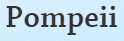 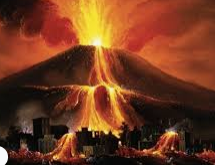 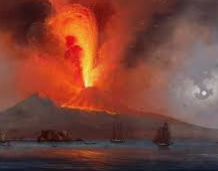 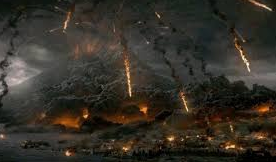 Write a letter to your family in Rome explaining and describing what happened in Pompeii when the Mount Vesuvius erupted.Include:What you were doing?What it looked like?What happened to you and others in the town?What did you do to escape?How do you feel?What are you going to do now?